Kapcsolódó anyagok: 2014_03_huseg_foeloadas_ossz_talalkozo2014_03_huseg_huseg_tengere_jatekszabaly_jatek_ossz_talalkozo2014_03_huseg_jatekok_jatek_ossz_eloadasTörzsanyag:„Hűség tengere” játékszabályKöszönet a Szegedi Katolikus Ifjúságért Alapítványnak, hogy rendelkezésünkre bocsátották a játékot a játékszabályokkal és a segédanyagokkal együtt!A játék célja, hogy kikössünk a hajónkkal a Bizalom és a Figyelmesség szigetén, majd eljussunk a Barátság vagy a Szerelem szigetére is. Egy jó barátsághoz vagy egy igazi szerelemhez elengedhetetlen a bizalom és a figyelmesség kialakulása is. Ha valamelyik szigeten kikötünk, akkor felolvassuk az általunk írt történet folytatását.A hajónkat rakjuk a tenger közepén lévő szigetre. Közlekedni három dobókocka segítségével lehet. Kettő dobókockán számok vannak, egy dobókockán pedig iránymutatók (É, D, K, NY, +, *). A számokat összeadva léphetünk abba az irányba, amelyet az iránymutató dobókockával dobtunk.Előfordul azonban, hogy többet dobtunk, mint léphetnénk, mert egy szigetbe ütközünk. Ebben az esetben ki kell kötnünk a szigeten és húznunk kell egy feladatkártyát. Kikötni mindig az utunkba eső első szigetnégyzetnél kell. A feladatkártya utasításait hajtsuk végre, majd ismét dobjunk a három dobókockával és folytassuk utunkat.A játékot nehezíthetik az áramlatok is. Ha egy áramlat keresztezi utunkat, akkor arra kell folytatni a hajózást, amelyre sodor minket az ár. A jó hír viszont az, hogy duplát ér a dobásunk az áramlatban. Van a tengeren egy sötét lyuk is, amelybe ha belelépünk, akkor csak 7-es dobással tudunk tovább menni.A játék akkor ér véget, ha kikötöttünk mindhárom szigeten:Bizalom-Figyelmesség-Barátság vagy a Bizalom-Figyelmesség-Szerelem szigetén.A kikötőket négyzettel jelöltük és ha valamelyikre pont ráléptünk, akkor indulhatunk a következő célhoz. A játék szándékosan van úgy kialakítva, hogy minél több szigeten kössünk ki, mivel akkor sok szempont előkerül a baráti és párkapcsolatból.Lehet könnyíteni a játékon úgy, hogy csak egy dobókockával dobunk és bármelyik irányba megyünk.Jó hajókázást!A játékszabályok ismertetése után olvassuk fel újra az előadásban eljátszott történetet (attól függően, hogy a baráti vagy a párkapcsolati történet folytatását szeretnék hallani):Történet a barátságról a játék kezdete előttAlaphelyzet: két középiskolás, elsős fiú megy a buszhoz szeptemberben az órák utánTörténet a szerelemről a játék kezdete előttAlaphelyzet: fiatal pár a strandi büfében beszélget Baráti történet folytatása a játék közbenA Bizalom-szigetenA két srác felszáll a buszra két megálló után rémülten veszi észre az egyik:-Hú a francba! A fogason hagytam a kabátot meg benne a bérletemet! Vissza kéne mennem érte, mielőtt elkap az ellenőr.-Ne idegeskedj, ilyenkor úgyse jön ellenőr. Különben sem arról van szó, hogy bliccelsz, s lenyúlod a BKV-t, hisz becsülettel megvetted a jegyet. Nehogy visszamenj már! Majd fedezlek.-Most rendben van, de mi lesz reggel? Reggel mindig fel kell mutatni. Most megint kérhetek pénzt anyámtól.-Tudod mit? Odaadom az én bérletemet. Nálunk már úgyis annyira tele lesz a busz, hogy a hátsó ajtót is kinyitja. Majd ott szállok fel. Ha meg nem, akkor veszek jegyet, nekem még van zsebpénzem.-És ha ellenőr jön?-Reggel láttál már ellenőrt? Akkor még alszanak.-Hát, ha nem gond, ha megbízol bennem, akkor nagyon köszönöm!-Én nem bízom meg senkiben! De szerintem ez most belefér.A Figyelmesség-szigetén-Köszi a helyet!-Alig bírtam tartani, rengetegen vannak ma is. És tessék a bérlet, nagyon köszönöm!-Köszi. Szerintem itt nem lesz most ellenőr!-Hacsak nem fúró volt az apja és keresztül nem fúrja magát a tömegen.-Ja! Találtam otthon egy villamosjegyet, azt is elhoztam. Mert ugye arra sincs bérleted.-Nincs hát. De tudok gyalogolni!-Ne hülyéskedj! Itt van a jegy. Így legalább kényelmesen át tudunk majd öltözni tesire.-Komolyan javasolni fogom az osztályfőnöknek, hogy figyelmességből adjon neked egy ötöst.-Inkább adjál te! Itt a kezem!Barátság-szigeteÍgy hajókáztak kedves középiskolás ismerőseink a Barátság-szigete felé minden nap, ahogyan zötyögtek a buszon a nagyvárosba és onnan hazafelé. Szép lassan egymás mellé kerültek az iskolapadban is, és észre sem vették, de egyre több időt töltöttek együtt. Együtt jártak iskolába, együtt voltak a szünetekben, együtt mentek hazafalé, egymással játszottak számítógépes játékokat. Barátok lettek.Párkapcsolati történet folytatása a játék közbenA Bizalom-szigeten„-De hülye is vagyok!”- morfondírozott Nórika, ahogy sétáltak kéz a kézben a fagyizó felé.„-Most mit bizalmatlankodok Mátéval? Tényleg rendes srác, meg nagyon szeret. Én meg nem hiszem ezt el neki, inkább kötözködök vele. Lehet, nekem is el kellene mennem néhány napra a Bizalom-szigetére, hogy órákat vegyek ebből a hozzáállásból. Mert ha szeretem, akkor bíznom is kell benne, igaz?”A Figyelmesség-szigeténMiközben Nórika gondolataiban elkalandozott - a fagyizó felé Máténak eszébe jutott, hogy szerelme nem húzott papucsot és égetni fogja a homok a talpát, a végén még belelép valamibe.-Arra gondoltam, ülj ide a padra. Játsszuk azt, hogy én kitalálom, mit kérsz és meghozom neked.-Jó, úgyis égeti a homok a talpamat.-Útközben Máté morfondírozott: „Általában a gyümölcsös fagyikat szereti, de amikor vitatkozunk, utána mindig csokit kér.” Majd előállt egy három gombócossal.-ÓÓÓ, pont a csoki fagyit kívántam meg. És édes tölcsérben! Köszike, nagyon figyelmes vagy!Szerelem-sziget4 év múlva Nórika és Máté kettesben töltik házas életük első közös karácsonyát:-Nagyon köszönöm a sálat, ezt nagyon jól kitaláltad!-Nórika, ez a könyv remek ötlet volt, épp meg akartam venni! Puszi érte!-Jaj, esik a hó is! Milyen szép így kettesben Veled karácsonykor! (Nóri)-Én is már alig vártam, hogy csak Veled lehessek. Meg ez a kis nyaraló is pompás, ahogy esik a hó meg duruzsol a kályha. (Máté)-Ez most itt a Szerelem-szigete! (Nóri)Hűség tengere terepasztal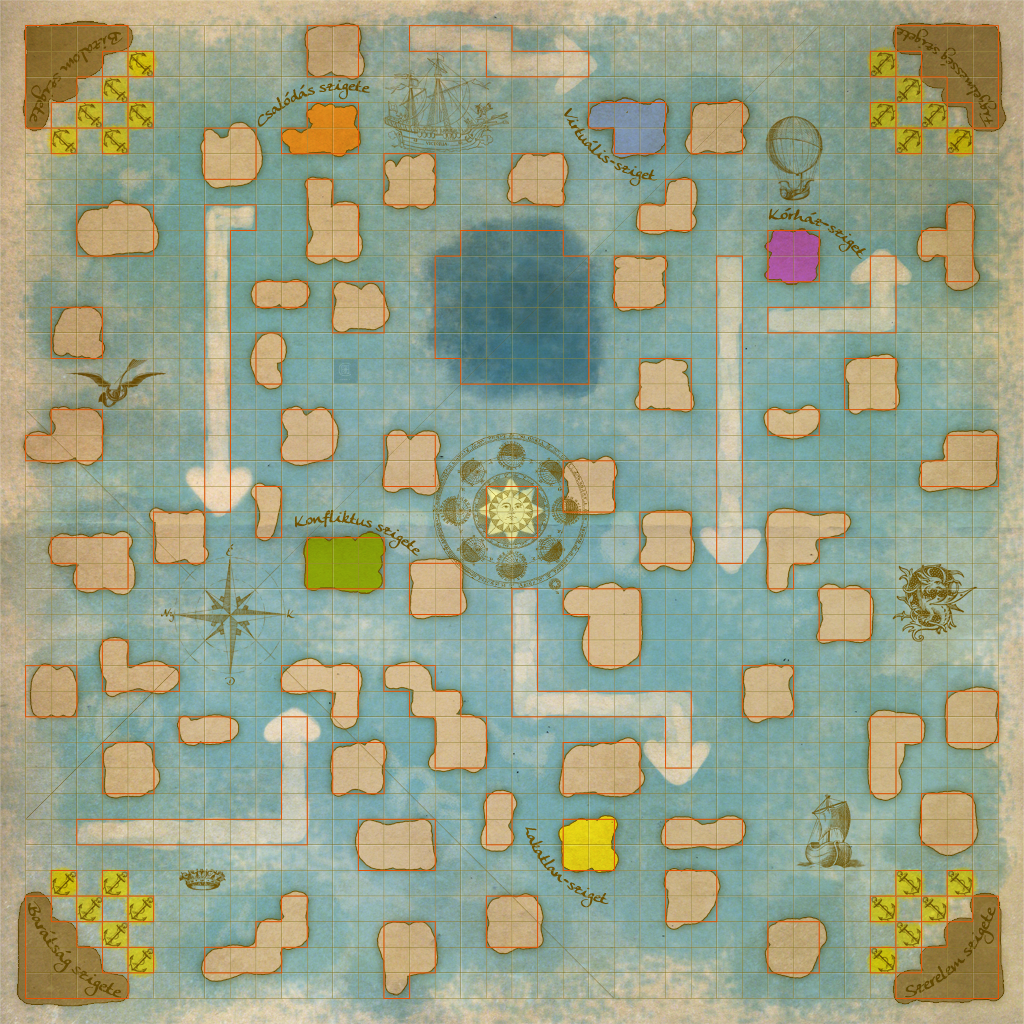 Eszközigény: Hűség tengere című játék az Ifjúsági Irodából, Köszönet a Szegedi Katolikus Ifjúságért Alapítványnak, hogy rendelkezésünkre bocsátották a játékszabályokkal együtt.Elem tartalma:Hűség tengere játékszabályElem tartalma:Hűség tengere játékszabályKategória:  A Szegedi Katolikus Ifjúságért Alapítványnak a 2013. okt. 5-ei Szent Gellért-napi Ifjúsági Találkozóra készített játéka. A Szegedi Katolikus Ifjúságért Alapítványnak a 2013. okt. 5-ei Szent Gellért-napi Ifjúsági Találkozóra készített játéka.Esemény: Kapcsolódó téma: HűségKapcsolódó előadás: HűségKapcsolódó előadás: HűségRégió: Település: Időpont: 2014.03.